H L Á Š E N Í    M Í S T N Í H O    R O Z H L A S U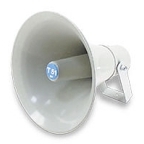 Pátek– 24.10.2014Milí spoluobčané. Přeji vám příjemné dopoledne. Poslechněte si hlášení.Dne 15.10.2014 se v obci Přáslavice ztratil bernský salašnický pes slyšící na jméno Bazy. Je velice bázlivý, před lidmi utíká. Pes je bez obojku. V případě nálezu kontaktujte majitele na tel.: 731 195 898.Fotbalový klub Přáslavice zve všechny příznivce kopané na mistrovské utkání, které se odehraje v neděli  26. října se Sokolem Bouzov.Na toto utkání je vypraven autobus, který odjíždí v neděli  od hřiště  ve 13.00 hodin. Na Vaši účast se těší fotbalový  klub.UPOZORNĚNÍ: Kdo z občanů má zájem o biopopelnici a kompostér, může se zastavit na obecním úřadě k podpisu smlouvy a po provedení úhrady si je vyzvedne na sběrném dvoře. 